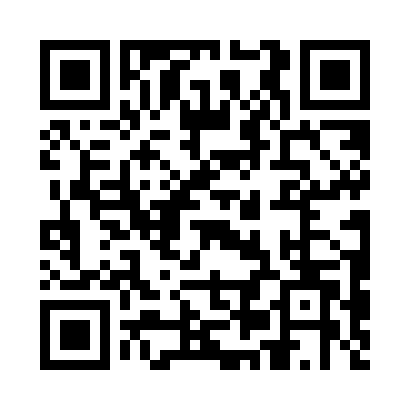 Prayer times for Abdu Karim, PakistanWed 1 May 2024 - Fri 31 May 2024High Latitude Method: Angle Based RulePrayer Calculation Method: University of Islamic SciencesAsar Calculation Method: ShafiPrayer times provided by https://www.salahtimes.comDateDayFajrSunriseDhuhrAsrMaghribIsha1Wed4:195:4412:213:546:588:232Thu4:185:4312:203:546:598:243Fri4:175:4212:203:546:598:244Sat4:165:4112:203:537:008:255Sun4:155:4012:203:537:008:266Mon4:145:4012:203:537:018:277Tue4:135:3912:203:537:018:288Wed4:125:3812:203:537:028:289Thu4:115:3812:203:537:038:2910Fri4:105:3712:203:537:038:3011Sat4:095:3612:203:537:048:3112Sun4:085:3612:203:537:048:3213Mon4:075:3512:203:527:058:3314Tue4:075:3412:203:527:068:3315Wed4:065:3412:203:527:068:3416Thu4:055:3312:203:527:078:3517Fri4:045:3312:203:527:078:3618Sat4:045:3212:203:527:088:3719Sun4:035:3212:203:527:088:3820Mon4:025:3112:203:527:098:3821Tue4:015:3112:203:527:108:3922Wed4:015:3012:203:527:108:4023Thu4:005:3012:203:527:118:4124Fri4:005:3012:203:527:118:4125Sat3:595:2912:203:527:128:4226Sun3:595:2912:213:527:128:4327Mon3:585:2912:213:527:138:4428Tue3:585:2812:213:527:138:4429Wed3:575:2812:213:527:148:4530Thu3:575:2812:213:527:158:4631Fri3:565:2812:213:527:158:46